檔名：user_activity_d.php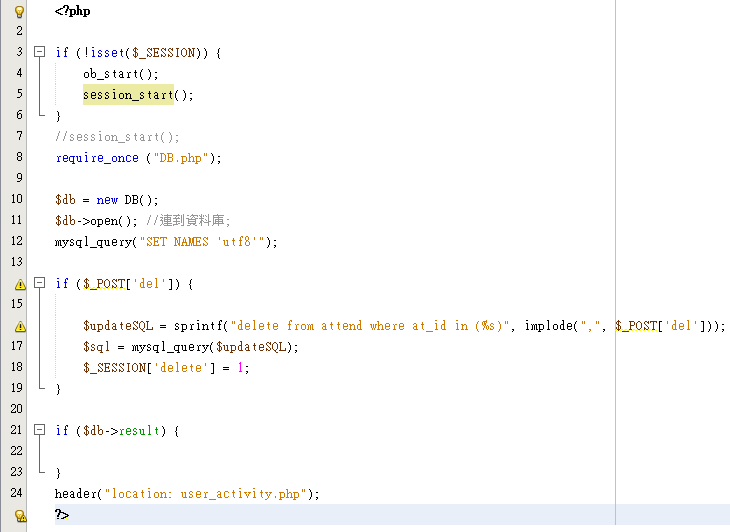 